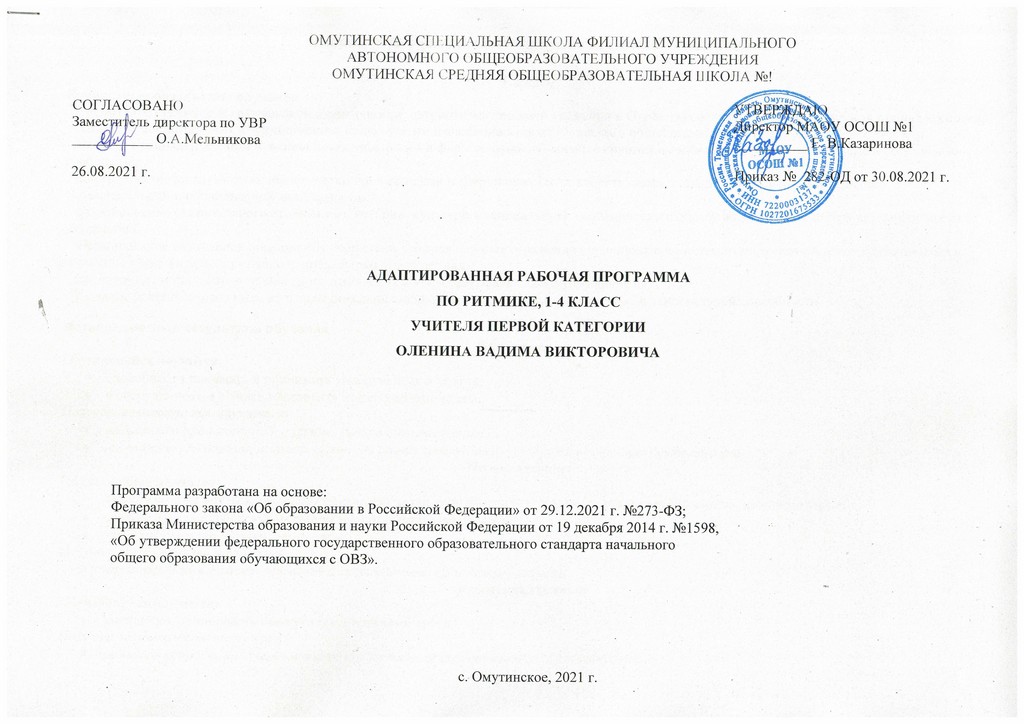 Планируемые результаты изучения предмета «Ритмика» 1 классЛичностные результаты обучения   Воспитание российской гражданской идентичности: патриотизма, любви и уважения к Отечеству; осознание своей этнической принадлежности; усвоение гуманистических и традиционных ценностей многонационального российского общества; воспитание чувства ответственности.   Освоение социальных норм и правил поведения, ролей и форм социальной жизни в группах и сообществах, включая взрослые и социальные сообщества.   Формирование коммуникативной компетенции в общении и сотрудничестве со сверстниками, старшими и младшими в процессе образовательной и общественной деятельности.   Формирование уважительного отношения к истории, культуре, национальным  особенностям и образу жизни других народов; толерантности и миролюбия.   Формирование внутренней позиции обучающегося, которая находит отражение в эмоционально-положительном отношении обучающегося к обучению через интерес к ритмико-танцевальным упражнениям.   Воспитание эмоционально-ценностного отношения к искусству, физическим упражнениям.   Развитие эстетического вкуса, культуры поведения, общения, художественно-творческой и танцевальной способности.Метапредметные результаты обученияРегулятивныеОбучающийся научится:способности понимать и принимать учебную цель и задачи;в сотрудничестве с учителем ставить новые учебные задачи.Получит возможность научиться:накоплению представлений о ритме, синхронном движении;наблюдению за разнообразными явлениями жизни и искусства в учебной и внеурочной деятельностиПознавательныеОбучающийся научится:навыку умения учиться: решению творческих задач, поиску, анализу и интерпретации информации с помощью учителя;соотносить темп движений с темпом музыкального произведения;узнавать характер музыки, темп, ритм;Получит возможность научитьсяначинать и заканчивать движения в соответствии со звучанием музыки.КоммуникативныеОбучающийся научится:умению координировать свои усилия с усилиями других.Получит возможность научитьсязадавать вопросы, работать в парах, коллективе, не создавая проблемных ситуаций.Предметные результаты обученияОбучающийся научится:готовиться к занятиям, строиться в колонну по одному, находить свое место в строю и входить в зал организованно, под музыку;приветствовать учителя, занимать правильное исходное положение (стоять прямо, не опускать голову, без лишнего напряжения в коленях и плечах, не сутулиться), равняться в шеренге, в колонне;выполнять задания после показа и по словесной инструкции учителя.Получит возможность научитьсяходить свободным естественным шагом, двигаться по залу в разных направлениях, не мешая друг другу;ходить и бегать по кругу с сохранением правильных дистанций, не сужая круг и не сходя с его линии;ритмично выполнять несложные движения руками и ногами;выполнять игровые и плясовые движения.2 классЛичностные результаты   Воспитание российской гражданской идентичности: патриотизма, любви и уважения к Отечеству; осознание своей этнической принадлежности; усвоение гуманистических и традиционных ценностей многонационального российского общества; воспитание чувства ответственности.   Освоение социальных норм и правил поведения, ролей и форм социальной жизни в группах и сообществах, включая взрослые и социальные сообщества.   Формирование коммуникативной компетенции в общении и сотрудничестве со сверстниками, старшими и младшими в процессе образовательной и общественной деятельности.   Формирование уважительного отношения к истории, культуре, национальным  особенностям и образу жизни других народов; толерантности и миролюбия.   Сформированность мотивации учебной деятельности, включая социальные, учебно-познавательные и внешние мотивы.    Любознательность и интерес к новому содержанию и способам решения проблем, приобретению новых знаний и умений, мотивации достижения результата, стремления к совершенствованию своих танцевальных способностей; навыков творческой установки.   Умение свободно ориентироваться в ограниченном пространстве, естественно и непринужденно выполнять все игровые и плясовые движения.Метапредметные результатыРегулятивныеОбучающийся научится:двигаться в соответствии с разнообразным характером музыки, различать и точно передавать в движениях начало и окончание музыкальных фраз, передавать в движении простейший ритмический рисунок.Получит возможность научиться:учитывать выделенные учителем ориентиры действия в новом учебном материале;планировать свое действие в соответствии с поставленной задачей и условиями ее реализации;самовыражение ребенка в движении, танце.ПознавательныеОбучающийся научится:самостоятельно определять нужное направление движения по словесной инструкции учителя, по звуковым и музыкальным сигналам.Получит возможность научиться:соблюдать темп движений, обращая внимание на музыку, выполнять общеразвивающие упражнения в определенном ритме и темпе.КоммуникативныеОбучающийся научится:выполнять различные роли в группе (лидера, исполнителя, критика);доброжелательно относиться к сверстникам во время выполнения движений;адекватно реагировать на замечание учителя и одноклассников во время игровых занятий.Получит возможность научиться:формулировать собственное мнение и позицию;договариваться и приходить к общему решению в совместной репетиционной деятельности, в том числе в ситуации столкновения интересов;умению координировать свои усилия с усилиями других.Предметные результатыОбучающийся с ОВЗ научится:понимать и принимать правильное исходное положение в соответствии с содержанием и особенностями музыки и движения;организованно строиться (быстро, точно);сохранять правильную дистанцию в колонне парами.Получит возможность научиться:правильно выполнять упражнения: «Хороводный шаг», «Приставной, пружинящий шаг, поскок».3 классЛичностные результаты   Воспитание российской гражданской идентичности: патриотизма, любви и уважения к Отечеству; осознание своей этнической принадлежности; усвоение гуманистических и традиционных ценностей многонационального российского общества; воспитание чувства ответственности.   Освоение социальных норм и правил поведения, ролей и форм социальной жизни в группах и сообществах, включая взрослые и социальные сообщества.   Формирование коммуникативной компетенции в общении и сотрудничестве со сверстниками, старшими и младшими в процессе образовательной и общественной деятельности.   Формирование уважительного отношения к истории, культуре, национальным  особенностям и образу жизни других народов; толерантности и миролюбия.   Формирование  самооценки, включая осознание своих возможностей, способности адекватно судить о причинах своего успеха/неуспеха; умения видеть свои достоинства и недостатки, уважать себя и верить в успех, проявить себя в период обучения как яркую индивидуальность. Метапредметные результатыРегулятивныеОбучающийся научится:проявлять познавательную инициативу в учебном сотрудничестве;действовать по плану и планировать свою деятельность.Получит возможность научиться:умению контролировать и оценивать свои действия, вносить коррективы в их выполнение на основе оценки и учёта характера ошибок, проявлять инициативу и самостоятельность в обучении.ПознавательныеОбучающийся научится:повторять любой ритм, заданный учителем.задавать самим ритм одноклассникам и проверять правильность его исполнения (хлопками или притопами).КоммуникативныеОбучающийся научится:учитывать разные мнения и интересы и обосновывать собственную позицию;допускать возможность существования у людей различных точек зрения, в том числе не совпадающих с собственной, и ориентироваться на позицию партнера в общении и взаимодействии.Получит возможность научиться:учитывать разные мнения и стремиться к координации различных позиций в сотрудничестве;принимать участие в музыкально-концертной жизни класса, школы.Предметные результатыОбучающийся научится:воплощать музыкальные образы при разучивании и исполнении танцевальных движений;рассчитываться на первый, второй, третий для последующего построения в три колонны, шеренги.Получит возможность научиться:соблюдать правильную дистанцию в колонне по три и в концентрических кругах;самостоятельно выполнять требуемые перемены направления и темпа движений, руководствуясь музыкой;передавать в игровых и плясовых движениях различные нюансы музыки: напевность, грациозность, энергичность, нежность, игривость и т. д.;передавать хлопками ритмический рисунок мелодии.4 классЛичностные результаты   Воспитание российской гражданской идентичности: патриотизма, любви и уважения к Отечеству; осознание своей этнической принадлежности; усвоение гуманистических и традиционных ценностей многонационального российского общества; воспитание чувства ответственности.   Освоение социальных норм и правил поведения, ролей и форм социальной жизни в группах и сообществах, включая взрослые и социальные сообщества.   Формирование коммуникативной компетенции в общении и сотрудничестве со сверстниками, старшими и младшими в процессе образовательной и общественной деятельности.   Формирование уважительного отношения к истории, культуре, национальным  особенностям и образу жизни других народов; толерантности и миролюбия.   Знание моральных норм и сформированность морально-этических суждений; способность к оценке своих поступков и действий других людей с точки зрения соблюдения/нарушения моральной нормы.    Развитие чувства коллективизма, потребности и готовности к эстетической творческой деятельности; эстетического вкуса, высоких нравственных качеств.    Реализация творческого потенциала в процессе выполнения ритмических движений под музыку и позитивная самооценка своих музыкально - творческих возможностей.Метапредметные результатыРегулятивныеОбучающийся научится:преобразовывать практическую задачу в познавательную;осуществлять итоговый и пошаговый контроль по результату.Получит возможность научиться:целеустремлённости и настойчивости в достижении цели.ПознавательныеОбучающийся научится:выполнять движения после показа и по словесной инструкции учителя;выполнять игровые и плясовые движения.Получит возможность научиться:начинать и заканчивать движения в соответствии со звучанием музыки;правильно и быстро находить нужный темп ходьбы и бега в соответствии с характером и построением музыкального отрывка.КоммуникативныеОбучающийся научится:продуктивно разрешать конфликты на основе учета интересов и позиций всех его участников;Получит возможность научиться:с учетом целей коммуникации достаточно точно, последовательно и полно передавать партнеру необходимую информацию как ориентир для построения действия;умению сотрудничать с педагогом и сверстниками при решении различных музыкально-творческих задач, принимать на себя ответственность за результаты своих действий.Предметные результатыОбучающийся научится:отмечать в движении ритмический рисунок, акцент, слышать и самостоятельно менять движение в соответствии со сменой частей музыкальных фраз.Получит возможность научитьсячетко, организованно перестраиваться, быстро реагировать на приказ музыки, даже во время веселой, задорной пляски;различать основные характерные движения некоторых народных танцев.Содержание учебного предмета «Ритмика»1 классУпражнения на ориентировку в пространстве   Правильное исходное положение. Ходьба и бег: с высоким подниманием колен, с отбрасыванием прямой ноги вперед и оттягиванием носка. Перестроение в круг из шеренги, цепочки. Ориентировка в направлении движений вперед, назад, направо, налево, в круг, из круга. Выполнение простых движений с предметами во время ходьбы.   Ритмико-гимнастические упражнения     Общеразвивающие упражнения. Наклоны, выпрямление и повороты головы, круговые движения плечами («паровозики»). Движения рук в разных направлениях без предметов и с предметами (флажки, погремушки, ленты). Наклоны и повороты туловища вправо, влево (класть и поднимать предметы перед собой и сбоку). Приседания с опорой и без опоры, с предметами (обруч, палка, флажки, мяч). Сгибание и разгибание ноги в подъеме, отведение стопы наружу и приведение ее внутрь, круговые движения стопой, выставление ноги на носок вперед и в стороны, вставание на полупальцы. Упражнения на выработку осанки.            Упражнения на координацию движений. Перекрестное поднимание и опускание рук (правая рука вверху, левая внизу). Одновременные движения правой руки вверх, левой — в сторону; правой руки — вперед, левой — вверх. Выставление левой ноги вперед, правой руки — перед собой; правой ноги — в сторону, левой руки — в сторону и т. д. Изучение позиций рук: смена позиций рук отдельно каждой и обеими одновременно; провожать движение руки головой, взглядом.            Отстукивание, прохлопывание, протопывание простых ритмических рисунков.            Упражнение на расслабление мышц. Подняв руки в стороны и слегка наклонившись вперед, по сигналу учителя или акценту в музыке уронить руки вниз; быстрым, непрерывным движением предплечья свободно потрясти кистями (имитация отряхивания воды с пальцев); подняв плечи как можно выше, дать им свободно опуститься в нормальное положение. Свободное круговое движение рук. Перенесение тяжести тела с пяток на носки и обратно, с одной ноги на другую (маятник).  Упражнения с детскими музыкальными инструментами      Движения кистей рук в разных направлениях. Поочередное и одновременное сжимание в кулак и разжимание пальцев рук с изменением темпа музыки. Противопоставление первого пальца остальным на каждый акцент в музыке. Отведение и приведение пальцев одной руки и обеих. Выделение пальцев рук. Упражнения для пальцев рук на детском пианино. Исполнение восходящей и нисходящей гаммы в пределах пяти нот одной октавы правой и левой рукой отдельно в среднем темпе. Отстукивание простых ритмических рисунков на барабане двумя палочками одновременно и каждой отдельно под счет учителя с проговариванием стихов, попевок и без них.  Игры под музыку     Выполнение ритмичных движений в соответствии с различным характером музыки, динамикой (громко, тихо), регистрами (высокий, низкий). Изменение направления и формы ходьбы, бега, поскоков, танцевальных движений в соответствии с изменениями в музыке (легкий, танцевальный бег сменяется стремительным, спортивным; легкое, игривое подпрыгивание - тяжелым, комичным и т. д.). Выполнение имитационных упражнений и игр, построенных на конкретных подражательных образах, хорошо знакомых детям (повадки зверей, птиц, движение транспорта, деятельность человека), в соответствии с определенным эмоциональным и динамическим характером музыки. Передача притопами, хлопками и другими движениями резких акцентов в музыке. Музыкальные игры с предметами. Игры с пением или речевым сопровождением.  Танцевальные упражнения        Знакомство с танцевальными движениями. Бодрый, спокойный, топающий шаг. Бег легкий, на полупальцах. Подпрыгивание на двух ногах. Прямой галоп. Маховые движения рук. Элементы русской пляски: простой хороводный шаг, шаг на всей ступне, подбоченившись двумя руками (для девочек - движение с платочком); притопы одной ногой и поочередно, выставление ноги с носка на пятку. Движения парами: бег, ходьба, кружение на месте. Хороводы в кругу, пляски с притопами, кружением, хлопками.  2 классУпражнения на ориентировку в пространстве   Совершенствование навыков ходьбы и бега. Ходьба вдоль стен с четкими поворотами в углах зала. Построения в шеренгу, колонну, цепочку, круг, пары. Построение в колонну по два. Перестроение из колонны парами в колонну по одному. Построение круга из шеренги и из движения врассыпную. Выполнение во время ходьбы и бега несложных заданий с предметами: обегать их, собирать, передавать друг другу, перекладывать с места на место.
Ритмико-гимнастические упражнения   Общеразвивающие упражнения. Разведение рук в стороны, раскачивание их перед собой, круговые движения, упражнения с лентами. Наклоны и повороты головы вперед, назад, в стороны, круговые движения. Наклоны туловища, сгибая и не сгибая колени. Наклоны и повороты туловища в сочетании с движениями рук вверх, в стороны, на затылок, на пояс. Повороты туловища с передачей предмета (флажки, мячи). Опускание и поднимание предметов перед собой, сбоку без сгибания колен. Выставление правой и левой ноги поочередно вперед, назад, в стороны, в исходное положение. Резкое поднимание согнутых в колене ног, как при маршировке. Сгибание и разгибание ступни в положении стоя и сидя. Упражнения на выработку осанки.   Упражнения на координацию движений. Движения правой руки вверх — вниз с одновременным движением левой руки от себя - к себе перед грудью (смена рук). Разнообразные перекрестные движения правой ноги и левой руки, левой ноги и правой руки (отведение правой ноги в сторону и возвращение в исходное положение с одновременным сгибанием и разгибанием левой руки к плечу: высокое поднимание левой ноги, согнутой в колене, с одновременным подниманием и опусканием правой руки и т. д.). Упражнения выполняются ритмично, под музыку. Ускорение и замедление движений в соответствии с изменением темпа музыкального сопровождения. Выполнение движений в заданном темпе и после остановки музыки.   Упражнения на расслабление мышц. Свободное падение рук с исходного положения в стороны или перед собой. Раскачивание рук поочередно и вместе вперед, назад, вправо, влево в положении стоя и наклонившись вперед. Встряхивание кистью (отбрасывание воды с пальцев, имитация движения листьев во время ветра). Выбрасывание то левой, то правой ноги вперед (как при игре в футбол).Упражнения с детскими музыкальными инструментами   Круговые движения кистью (напряженное и свободное). Одновременное сгибание в кулак пальцев одной руки и разгибание другой в медленном темпе с постепенным ускорением. Противопоставление первого пальца остальным, противопоставление пальцев одной руки пальцам другой одновременно и поочередно.   Упражнения на детских музыкальных инструментах. Исполнение восходящей и нисходящей гаммы в пределах пяти нот двумя руками одновременно в среднем темпе на детском пианино, разучивание гаммы в пределах одной октавы на аккордеоне и духовой гармонике.
   Исполнение несложных ритмических рисунков на бубне и барабане двумя палочками одновременно и поочередно в разных вариациях.Игры под музыку   Выполнение движений в соответствии с разнообразным характером музыки, динамикой (громко, умеренно, тихо), регистрами (высокий, средний, низкий). Упражнения на самостоятельное различение темповых, динамических и мелодических изменений в музыке и выражение их в движении. Передача в движении разницы в двухчастной музыке. Выразительное исполнение в свободных плясках знакомых движений. Выразительная и эмоциональная передача в движениях игровых образов и содержания песен. Самостоятельное создание музыкально-двигательного образа. Музыкальные игры с предметами. Игры с пением и речевым сопровождением. Инсценирование доступных песен. Прохлопывание ритмического рисунка прозвучавшей мелодии.Танцевальные упражнения   Повторение элементов танца по программе для 1 класса. Тихая, настороженная ходьба, высокий шаг, мягкий, пружинящий шаг. Неторопливый танцевальный бег, стремительный бег. Поскоки с ноги на ногу, легкие поскоки. Переменные притопы. Прыжки с выбрасыванием ноги вперед. Элементы русской пляски: шаг с притопом на месте и с продвижением, шаг с поскоками, переменный шаг; руки свободно висят вдоль корпуса, скрещены на груди; подбоченившись одной рукой, другая с платочком поднята в сторону, вверх, слегка согнута в локте (для девочек).   Движения парами: бег, ходьба с приседанием, кружение с продвижением. Основные движения местных народных танцев.3 классУпражнения на ориентировку в пространстве     Ходьба в соответствии с метрической пульсацией: чередование ходьбы с приседанием, со сгибанием коленей, на носках, широким и мелким шагом, на пятках, держа ровно спину. Построение в колонны по три. Перестроение из одного круга в два, три отдельных маленьких круга и концентрические круги путем отступления одной группы детей на шаг вперед, другой — на шаг назад. Перестроение из общего круга в кружочки по два, три, четыре человека и обратно в общий круг.           Выполнение движений с предметами, более сложных, чем в предыдущих классах.  Ритмико-гимнастические упражнения      Общеразвивающие упражнения. Наклоны, повороты и круговые движения головы. Движения рук в разных направлениях: отведение рук в стороны и скрещивание их перед собой с обхватом плеч; разведение рук в стороны с напряжением (растягивание резинки). Повороты туловища в сочетании с наклонами; повороты туловища вперед, в стороны с движениями рук. Неторопливое приседание с напряженным разведением коленей в сторону, медленное возвращение в исходное положение. Поднимание на носках и полуприседание. Круговые движения ступни. Приседание с одновременным выставлением ноги вперед в сторону. Перелезание через сцепленные руки, через палку. Упражнения на выработку осанки.    Упражнения на координацию движений. Взмахом отвести правую ногу в сторону и поднять руки через стороны вверх, хлопнуть в ладоши, повернуть голову в сторону, противоположную взмаху ноги. Круговые движения левой ноги в сочетании с круговыми движениями правой руки. Упражнения на сложную координацию движений с предметами (флажками, мячами, обручами, скакалками). Одновременное отхлопывание и протопывание несложных ритмических рисунков в среднем и быстром темпе с музыкальным сопровождением (под барабан, бубен). Самостоятельное составление простых ритмических рисунков. Протопывание того, что учитель прохлопал, и наоборот.           Упражнения на расслабление мышц. Выпрямление рук в суставах и напряжение всех мышц от плеча до кончиков пальцев; не опуская рук, ослабить напряжение, давая плечам, кистям, пальцам слегка пассивно согнуться (руки как бы ложатся на мягкую подушку). Поднять руки вверх, вытянуть весь корпус - стойка на полупальцах, быстрым движением согнуться и сесть на корточки (большие и маленькие). Перенесение тяжести тела с ноги на ногу, из стороны в сторону.   Упражнения с музыкальными инструментами      Сгибание и разгибание кистей рук, встряхивание, повороты, сжимание пальцев в кулак и разжимание. Упражнение для кистей рук с барабанными палочками.           Исполнение гаммы на детском пианино, аккордеоне, духовой гармонике в пределах одной октавы в быстром темпе. Разучивание несложных мелодий. Исполнение различных ритмов на барабане и бубне.  Игры под музыку      Передача в движениях частей музыкального произведения, чередование музыкальных фраз. Передача в движении динамического нарастания в музыке, сильной доли такта.  Самостоятельное ускорение и замедление темпа разнообразных движений. Исполнение движений пружиннее, плавнее, спокойнее, с размахом, применяя для этого известные элементы движений и танца. Упражнения в передаче игровых образов при инсценировке песен. Передача в движениях развернутого сюжета музыкального рассказа. Смена ролей в импровизации. Придумывание вариантов к играм и пляскам. Действия с воображаемыми предметами. Подвижные игры с пением и речевым сопровождением.   Танцевальные упражнения      Повторение элементов танца по программе 2 класса. Шаг на носках, шаг польки. Широкий, высокий бег. Сильные поскоки, боковой галоп. Элементы русской пляски: приставные шаги с приседанием, полуприседание с выставлением ноги на пятку, присядка и полуприсядка на месте и с продвижением. Движения парами: боковой галоп, поскоки. Основные движения народных танцев.  4 классУпражнения на ориентировку в пространстве     Перестроение из колонны по одному в колонну по четыре. Построение в шахматном порядке. Перестроение из нескольких колонн в несколько кругов, сужение и расширение их. Перестроение из простых и концентрических кругов в звездочки и карусели. Ходьба по центру зала, умение намечать диагональные линии из угла в угол. Сохранение правильной дистанции во всех видах построений с использованием лент, обручей, скакалок. Упражнения с предметами, более сложные, чем в предыдущих классах.   Ритмико-гимнастические упражнения        Общеразвивающие упражнения. Круговые движения головы, наклоны вперед, назад, в стороны. Выбрасывание рук вперед, в стороны, вверх из положения руки к плечам. Круговые движения плеч, замедленные, с постоянным ускорением, с резким изменением темпа движений. Плавные, резкие, быстрые, медленные движения кистей рук. Повороты туловища в положении стоя, сидя с передачей предметов. Круговые движения туловища с вытянутыми в стороны руками, за голову, на поясе. Всевозможные сочетания движений ног: выставление ног вперед, назад, в стороны, сгибание в коленном суставе, круговые движения, ходьба на внутренних краях стоп. Упражнения на выработку осанки.            Упражнения на координацию движений. Разнообразные сочетания одновременных движений рук, ног, туловища, кистей. Выполнение упражнений под музыку с постепенным ускорением, с резкой сменой темпа движений. Поочередные хлопки над головой, на груди, перед собой, справа, слева, на голени. Самостоятельное составление несложных ритмических рисунков в сочетании хлопков и притопов, с предметами (погремушками, бубном, барабаном).     Упражнение на расслабление мышц. Прыжки на двух ногах одновременно с мягкими расслабленными коленями и корпусом, висящими руками и опущенной головой («петрушка»). С позиции приседания на корточки с опущенной головой и руками постепенное поднимание головы, корпуса, рук по сторонам (имитация распускающегося цветка). То же движение в обратном направлении (имитация увядающего цветка).   Упражнения с детскими музыкальными инструментами      Круговые движения кистью (пальцы сжаты в кулак). Противопоставление одного пальца остальным. Движения кистей и пальцев рук в разном темпе: медленном, среднем, быстром, с постепенным ускорением, с резким изменением темпа и плавности движений.            Выполнение несложных упражнений, песен на детском пианино, аккордеоне, духовой гармонике. Упражнения в передаче на музыкальных инструментах основного ритма знакомой песни и определении по заданному ритму мелодии знакомой песни.  Игры под музыку            Упражнения на самостоятельную передачу в движении ритмического рисунка, акцента, темповых и динамических изменений в музыке. Самостоятельная смена движения в соответствии со сменой частей, музыкальных фраз, малоконтрастных частей музыки. Упражнения на формирование умения начинать движения после вступления мелодии. Разучивание и придумывание новых вариантов игр, элементов танцевальных движений, их комбинирование. Составление несложных танцевальных композиций. Игры с пением, речевым сопровождением. Инсценирование музыкальных сказок, песен.   Танцевальные упражнения        Исполнение элементов плясок и танцев, разученных в 3 классе. Упражнения на различение элементов народных танцев. Шаг кадрили: три простых шага и один скользящий, носок ноги вытянут. Пружинящий бег. Поскоки с продвижением назад (спиной). Быстрые мелкие шаги на всей ступне и на полупальцах. Разучивание народных танцев.   Тематическое планирование.1 класс.(33 часа, 1 час в неделю)2 класс.(34 часа, 1 час в неделю)3 класс.(34 часа, 1 час в неделю)4 класс.(34 часа, 1 час в неделю)№ п/п  Тема урокаМодульпрограммывоспитанияКол-во часов Дата1 четверть (8 часов)1 четверть (8 часов)1 четверть (8 часов)1 четверть (8 часов)1-2Упражнения на ориентировку в пространстве:  Общеразвивающие упражнения с кеглями. Ходьба и бег с высоким подниманием колен.«Школьный урок»21-2Упражнения на ориентировку в пространстве:  Общеразвивающие упражнения с кеглями. Ходьба и бег с высоким подниманием колен.«Школьный урок»23Ритмико - гимнастические упражнения: Общеразвивающие упражнения. Наклоны, выпрямление и повороты головы, круговые движения плечами («паровозики»). Движения рук в разных направлениях без предметов и с предметами (флажки, погремушки, ленты). Упражнения на координацию движений. Перекрестное поднимание и опускание рук (правая рука вверху, левая внизу). Одновременные движения правой руки вверх, левой - в сторону; правой руки - вперед, левой - вверх. Упражнение на расслабление мышц. Подняв руки в стороны и слегка наклонившись вперед, по сигналу учителя или акценту в музыке уронить руки вниз; быстрым, непрерывным движением предплечья свободно потрясти кистями (имитация отряхивания воды с пальцев); подняв плечи как можно выше, дать им свободно опуститься в нормальное положение. Свободное круговое движение рук. Перенесение тяжести тела с пяток на носки и обратно, с одной ноги на другую (маятник).  «Школьный урок»14Упражнения с детскими музыкальными инструментами: Движения кистей рук в разных направлениях. Поочередное и одновременное сжимание в кулак и разжимание пальцев рук с изменением темпа музыки. «Школьный урок»15Игры под музыку: Выполнение ритмичных движений в соответствии с различным характером музыки, динамикой (громко, тихо), регистрами (высокий, низкий). Изменение направления и формы ходьбы, бега, поскоков, танцевальных движений в соответствии с изменениями в музыке (легкий, танцевальный бег сменяется стремительным, спортивным; легкое, игривое подпрыгивание - тяжелым, комичным и т.д.) «Школьный урок»16-8Танцевальные упражнения: Знакомство с танцевальными движениями. Бодрый, спокойный, топающий шаг. Бег легкий, на полупальцах. Подпрыгивание на двух ногах. «Школьный урок»36-8Танцевальные упражнения: Знакомство с танцевальными движениями. Бодрый, спокойный, топающий шаг. Бег легкий, на полупальцах. Подпрыгивание на двух ногах. «Школьный урок»36-8Танцевальные упражнения: Знакомство с танцевальными движениями. Бодрый, спокойный, топающий шаг. Бег легкий, на полупальцах. Подпрыгивание на двух ногах. «Школьный урок»32 четверть (8 часов)2 четверть (8 часов)2 четверть (8 часов)2 четверть (8 часов)9-10Упражнения на ориентировку в пространстве: Общеразвивающие упражнения без предметов. Изменение направления и формы ходьбы.«Школьный урок»29-10Упражнения на ориентировку в пространстве: Общеразвивающие упражнения без предметов. Изменение направления и формы ходьбы.«Школьный урок»211-12Упражнения на ориентировку в пространстве: Общеразвивающие упражнения с предметами. Бег и ходьба под музыку. Перестроение из шеренги в круг.«Школьный урок»211-12Упражнения на ориентировку в пространстве: Общеразвивающие упражнения с предметами. Бег и ходьба под музыку. Перестроение из шеренги в круг.«Школьный урок»213Ритмико - гимнастические упражнения: Общеразвивающие упражнения. Наклоны и повороты туловища вправо, влево (класть и поднимать предметы перед собой и сбоку). Приседания с опорой и без опоры, с предметами (обруч, палка, флажки, мяч). Упражнения на координацию движений. Выставление левой ноги вперед, правой руки - перед собой; правой ноги - в сторону, левой руки - в сторону и т. д. Упражнение на расслабление мышц. Подняв руки в стороны и слегка наклонившись вперед, по сигналу учителя или акценту в музыке уронить руки вниз; быстрым, непрерывным движением предплечья свободно потрясти кистями (имитация отряхивания воды с пальцев); подняв плечи как можно выше, дать им свободно опуститься в нормальное положение. Свободное круговое движение рук. Перенесение тяжести тела с пяток на носки и обратно, с одной ноги на другую (маятник).  «Школьный урок»114Упражнения с детскими музыкальными инструментами: Противопоставление первого пальца остальным на каждый акцент в музыке. Отведение и приведение пальцев одной руки и обеих. «Школьный урок»115Игры под музыку: Выполнение имитационных упражнений и игр, построенных на конкретных подражательных образах, хорошо знакомых детям (повадки зверей, птиц, движение транспорта, деятельность человека), в соответствии с определенным эмоциональным и динамическим характером музыки. «Школьный урок»116Танцевальные упражнения: Элементы русской пляски: простой хороводный шаг, шаг на всей ступне, подбоченившись двумя руками (для девочек - движение с платочком); притопы одной ногой и поочередно, выставление ноги с носка на пятку.«Школьный урок»13 четверть (10 часов)3 четверть (10 часов)3 четверть (10 часов)3 четверть (10 часов)17Упражнения на ориентировку в пространстве:  Выполнение имитационных упражнений (повадки животных).       «Школьный урок»118-21Ритмико - гимнастические упражнения: Общеразвивающие упражнения. Сгибание и разгибание ноги в подъеме, отведение стопы наружу и приведение ее внутрь, круговые движения стопой, выставление ноги на носок вперед и в стороны, вставание на полупальцы. Упражнения на координацию движений. Изучение позиций рук: смена позиций рук отдельно каждой и обеими одновременно; провожать движение руки головой, взглядом. Отстукивание, прохлопывание, протопывание простых ритмических рисунков. Упражнение на расслабление мышц. Подняв руки в стороны и слегка наклонившись вперед, по сигналу учителя или акценту в музыке уронить руки вниз; быстрым, непрерывным движением предплечья свободно потрясти кистями (имитация отряхивания воды с пальцев); подняв плечи как можно выше, дать им свободно опуститься в нормальное положение. «Школьный урок»418-21Ритмико - гимнастические упражнения: Общеразвивающие упражнения. Сгибание и разгибание ноги в подъеме, отведение стопы наружу и приведение ее внутрь, круговые движения стопой, выставление ноги на носок вперед и в стороны, вставание на полупальцы. Упражнения на координацию движений. Изучение позиций рук: смена позиций рук отдельно каждой и обеими одновременно; провожать движение руки головой, взглядом. Отстукивание, прохлопывание, протопывание простых ритмических рисунков. Упражнение на расслабление мышц. Подняв руки в стороны и слегка наклонившись вперед, по сигналу учителя или акценту в музыке уронить руки вниз; быстрым, непрерывным движением предплечья свободно потрясти кистями (имитация отряхивания воды с пальцев); подняв плечи как можно выше, дать им свободно опуститься в нормальное положение. «Школьный урок»418-21Ритмико - гимнастические упражнения: Общеразвивающие упражнения. Сгибание и разгибание ноги в подъеме, отведение стопы наружу и приведение ее внутрь, круговые движения стопой, выставление ноги на носок вперед и в стороны, вставание на полупальцы. Упражнения на координацию движений. Изучение позиций рук: смена позиций рук отдельно каждой и обеими одновременно; провожать движение руки головой, взглядом. Отстукивание, прохлопывание, протопывание простых ритмических рисунков. Упражнение на расслабление мышц. Подняв руки в стороны и слегка наклонившись вперед, по сигналу учителя или акценту в музыке уронить руки вниз; быстрым, непрерывным движением предплечья свободно потрясти кистями (имитация отряхивания воды с пальцев); подняв плечи как можно выше, дать им свободно опуститься в нормальное положение. «Школьный урок»418-21Ритмико - гимнастические упражнения: Общеразвивающие упражнения. Сгибание и разгибание ноги в подъеме, отведение стопы наружу и приведение ее внутрь, круговые движения стопой, выставление ноги на носок вперед и в стороны, вставание на полупальцы. Упражнения на координацию движений. Изучение позиций рук: смена позиций рук отдельно каждой и обеими одновременно; провожать движение руки головой, взглядом. Отстукивание, прохлопывание, протопывание простых ритмических рисунков. Упражнение на расслабление мышц. Подняв руки в стороны и слегка наклонившись вперед, по сигналу учителя или акценту в музыке уронить руки вниз; быстрым, непрерывным движением предплечья свободно потрясти кистями (имитация отряхивания воды с пальцев); подняв плечи как можно выше, дать им свободно опуститься в нормальное положение. «Школьный урок»422-23Упражнения с детскими музыкальными инструментами: Выделение пальцев рук. Упражнения для пальцев рук на детском пианино. Исполнение восходящей и нисходящей гаммы в пределах пяти нот одной октавы правой и левой рукой отдельно в среднем темпе. «Школьный урок»222-23Упражнения с детскими музыкальными инструментами: Выделение пальцев рук. Упражнения для пальцев рук на детском пианино. Исполнение восходящей и нисходящей гаммы в пределах пяти нот одной октавы правой и левой рукой отдельно в среднем темпе. «Школьный урок»224-25Танцевальные упражнения: Прямой галоп. Маховые движения рук. Движения парами: бег, ходьба, кружение на месте.«Школьный урок»224-25Танцевальные упражнения: Прямой галоп. Маховые движения рук. Движения парами: бег, ходьба, кружение на месте.«Школьный урок»226Игры под музыку: Передача притопами, хлопками и другими движениями резких акцентов в музыке. Музыкальные игры с предметами. Игры с пением или речевым сопровождением.  «Школьный урок»14 четверть (7 часов)4 четверть (7 часов)4 четверть (7 часов)4 четверть (7 часов)27-28Упражнения на ориентировку в пространстве:  Перестроение в колонну по одному, в круг из цепочки. Повторение изученных упражнений на ориентировку.«Школьный урок»227-28Упражнения на ориентировку в пространстве:  Перестроение в колонну по одному, в круг из цепочки. Повторение изученных упражнений на ориентировку.«Школьный урок»229Ритмико - гимнастические упражнения: Общеразвивающие упражнения. Упражнения на выработку осанки. Упражнения на координацию движений. Перекрестное поднимание и опускание рук (правая рука вверху, левая внизу). Выставление левой ноги вперед, правой руки - перед собой; правой ноги - в сторону, левой руки - в сторону и т. д. Упражнение на расслабление мышц. Подняв руки в стороны и слегка наклонившись вперед, по сигналу учителя или акценту в музыке уронить руки вниз; быстрым, непрерывным движением предплечья свободно потрясти кистями (имитация отряхивания воды с пальцев); подняв плечи как можно выше, дать им свободно опуститься в нормальное положение. Свободное круговое движение рук. Перенесение тяжести тела с пяток на носки и обратно, с одной ноги на другую (маятник).  «Школьный урок»130Упражнения с детскими музыкальными инструментами: Отстукивание простых ритмических рисунков на барабане двумя палочками одновременно и каждой отдельно под счет учителя с проговариванием стихов, попевок и без них.  «Школьный урок»131Игры под музыку: Музыкальные игры с предметами. Игры с пением или речевым сопровождением.  «Школьный урок»132Танцевальные упражнения: Хороводы в кругу, пляски с притопами, кружением, хлопками.  «Школьный урок»133Урок-концерт: Исполнение хороводов, элементов русской пляски.«Школьный урок»1№ п/п  Тема урокаМодульпрограммывоспитанияКол-во часов Дата1 четверть (8 часов)1 четверть (8 часов)1 четверть (8 часов)1 четверть (8 часов)1-2Упражнения на ориентировку в пространстве: Совершенствование навыков ходьбы и бега. Ходьба вдоль стен с четкими поворотами в углах зала. «Школьный урок»21-2Упражнения на ориентировку в пространстве: Совершенствование навыков ходьбы и бега. Ходьба вдоль стен с четкими поворотами в углах зала. «Школьный урок»23Ритмико - гимнастические упражнения: Общеразвивающие упражнения. Разведение рук в стороны, раскачивание их перед собой, круговые движения, упражнения с лентами.  Упражнения на координацию движений. Движения правой руки вверх - вниз с одновременным движением левой руки от себя - к себе перед грудью (смена рук). Упражнения на расслабление мышц. Свободное падение рук с исходного положения в стороны или перед собой. Раскачивание рук поочередно и вместе вперед, назад, вправо, влево в положении стоя и наклонившись вперед. «Школьный урок»14Упражнения с детскими музыкальными инструментами: Круговые движения кистью (напряженное и свободное). Одновременное сгибание в кулак пальцев одной руки и разгибание другой в медленном темпе с постепенным ускорением. Противопоставление первого пальца остальным, противопоставление пальцев одной руки пальцам другой одновременно и поочередно.«Школьный урок»15Игры под музыку: Выполнение движений в соответствии с разнообразным характером музыки, динамикой (громко, умеренно, тихо), регистрами (высокий, средний, низкий). «Школьный урок»16-8Танцевальные упражнения:   Повторение элементов танца по программе для 1 класса. Тихая, настороженная ходьба, высокий шаг, мягкий, пружинящий шаг. Неторопливый танцевальный бег, стремительный бег. Поскоки с ноги на ногу, легкие поскоки. Переменные притопы. Прыжки с выбрасыванием ноги вперед. «Школьный урок»36-8Танцевальные упражнения:   Повторение элементов танца по программе для 1 класса. Тихая, настороженная ходьба, высокий шаг, мягкий, пружинящий шаг. Неторопливый танцевальный бег, стремительный бег. Поскоки с ноги на ногу, легкие поскоки. Переменные притопы. Прыжки с выбрасыванием ноги вперед. «Школьный урок»36-8Танцевальные упражнения:   Повторение элементов танца по программе для 1 класса. Тихая, настороженная ходьба, высокий шаг, мягкий, пружинящий шаг. Неторопливый танцевальный бег, стремительный бег. Поскоки с ноги на ногу, легкие поскоки. Переменные притопы. Прыжки с выбрасыванием ноги вперед. «Школьный урок»32 четверть (8 часов)2 четверть (8 часов)2 четверть (8 часов)2 четверть (8 часов)9-10Упражнения на ориентировку в пространстве: Построения в шеренгу, колонну, цепочку, круг, пары. Построение в колонну по два.«Школьный урок»29-10Упражнения на ориентировку в пространстве: Построения в шеренгу, колонну, цепочку, круг, пары. Построение в колонну по два.«Школьный урок»211-12Упражнения на ориентировку в пространстве: Построение в колонну по два. Перестроение из колонны парами в колонну по одному.«Школьный урок»211-12Упражнения на ориентировку в пространстве: Построение в колонну по два. Перестроение из колонны парами в колонну по одному.«Школьный урок»213Ритмико - гимнастические упражнения: Общеразвивающие упражнения. Наклоны и повороты головы вперед, назад, в стороны, круговые движения. Наклоны туловища, сгибая и не сгибая колени. Упражнения на координацию движений.  Разнообразные перекрестные движения правой ноги и левой руки, левой ноги и правой руки (отведение правой ноги в сторону и возвращение в исходное положение с одновременным сгибанием и разгибанием левой руки к плечу: высокое поднимание левой ноги, согнутой в колене, с одновременным подниманием и опусканием правой руки и т. д.).   Упражнения на расслабление мышц. Встряхивание кистью (отбрасывание воды с пальцев, имитация движения листьев во время ветра). Выбрасывание то левой, то правой ноги вперед (как при игре в футбол).«Школьный урок»114Упражнения с детскими музыкальными инструментами: Упражнения на детских музыкальных инструментах. Исполнение восходящей и нисходящей гаммы в пределах пяти нот двумя руками одновременно в среднем темпе на детском пианино.«Школьный урок»115Игры под музыку:   Упражнения на самостоятельное различение темповых, динамических и мелодических изменений в музыке и выражение их в движении. Передача в движении разницы в двухчастной музыке. «Школьный урок»116Танцевальные упражнения: Тихая, настороженная ходьба, высокий шаг, мягкий, пружинящий шаг. Неторопливый танцевальный бег, стремительный бег. «Школьный урок»13 четверть (11 часов)3 четверть (11 часов)3 четверть (11 часов)3 четверть (11 часов)17-18Упражнения на ориентировку в пространстве:   Перестроение из колонны парами в колонну по одному. Построение круга из шеренги и из движения врассыпную.        «Школьный урок»217-18Упражнения на ориентировку в пространстве:   Перестроение из колонны парами в колонну по одному. Построение круга из шеренги и из движения врассыпную.        «Школьный урок»219-20Ритмико - гимнастические упражнения: Общеразвивающие упражнения. Наклоны и повороты туловища в сочетании с движениями рук вверх, в стороны, на затылок, на пояс. Повороты туловища с передачей предмета (флажки, мячи). Упражнения на координацию движений. Движения правой руки вверх - вниз с одновременным движением левой руки от себя - к себе перед грудью (смена рук). Ускорение и замедление движений в соответствии с изменением темпа музыкального сопровождения. Выполнение движений в заданном темпе и после остановки музыки. Упражнения на расслабление мышц. Свободное падение рук с исходного положения в стороны или перед собой. Раскачивание рук поочередно и вместе вперед, назад, вправо, влево в положении стоя и наклонившись вперед. Встряхивание кистью (отбрасывание воды с пальцев, имитация движения листьев во время ветра). Выбрасывание то левой, то правой ноги вперед (как при игре в футбол).«Школьный урок»219-20Ритмико - гимнастические упражнения: Общеразвивающие упражнения. Наклоны и повороты туловища в сочетании с движениями рук вверх, в стороны, на затылок, на пояс. Повороты туловища с передачей предмета (флажки, мячи). Упражнения на координацию движений. Движения правой руки вверх - вниз с одновременным движением левой руки от себя - к себе перед грудью (смена рук). Ускорение и замедление движений в соответствии с изменением темпа музыкального сопровождения. Выполнение движений в заданном темпе и после остановки музыки. Упражнения на расслабление мышц. Свободное падение рук с исходного положения в стороны или перед собой. Раскачивание рук поочередно и вместе вперед, назад, вправо, влево в положении стоя и наклонившись вперед. Встряхивание кистью (отбрасывание воды с пальцев, имитация движения листьев во время ветра). Выбрасывание то левой, то правой ноги вперед (как при игре в футбол).«Школьный урок»221Упражнения с детскими музыкальными инструментами: Упражнения на детских музыкальных инструментах. Разучивание гаммы в пределах одной октавы на духовой гармонике.«Школьный урок»122Ритмико - гимнастические упражнения: Общеразвивающие упражнения. Выставление правой и левой ноги поочередно вперед, назад, в стороны, в исходное положение. Резкое поднимание согнутых в колене ног, как при маршировке. Сгибание и разгибание ступни в положении стоя и сидя. Упражнения на координацию движений.  Разнообразные перекрестные движения правой ноги и левой руки, левой ноги и правой руки (отведение правой ноги в сторону и возвращение в исходное положение с одновременным сгибанием и разгибанием левой руки к плечу: высокое поднимание левой ноги, согнутой в колене, с одновременным подниманием и опусканием правой руки и т. д.). Выполнение движений в заданном темпе и после остановки музыки. Упражнения на расслабление мышц. Свободное падение рук с исходного положения в стороны или перед собой. Встряхивание кистью (отбрасывание воды с пальцев, имитация движения листьев во время ветра). «Школьный урок»123-24Игры под музыку: Выразительное исполнение в свободных плясках знакомых движений. Выразительная и эмоциональная передача в движениях игровых образов и содержания песен. Самостоятельное создание музыкально-двигательного образа. «Школьный урок»223-24Игры под музыку: Выразительное исполнение в свободных плясках знакомых движений. Выразительная и эмоциональная передача в движениях игровых образов и содержания песен. Самостоятельное создание музыкально-двигательного образа. «Школьный урок»225-26Танцевальные упражнения:  Поскоки с ноги на ногу, легкие поскоки. Переменные притопы. Прыжки с выбрасыванием ноги вперед. Элементы русской пляски: шаг с притопом на месте и с продвижением, шаг с поскоками, переменный шаг; руки свободно висят вдоль корпуса, скрещены на груди; подбоченившись одной рукой, другая с платочком поднята в сторону, вверх, слегка согнута в локте (для девочек).«Школьный урок»225-26Танцевальные упражнения:  Поскоки с ноги на ногу, легкие поскоки. Переменные притопы. Прыжки с выбрасыванием ноги вперед. Элементы русской пляски: шаг с притопом на месте и с продвижением, шаг с поскоками, переменный шаг; руки свободно висят вдоль корпуса, скрещены на груди; подбоченившись одной рукой, другая с платочком поднята в сторону, вверх, слегка согнута в локте (для девочек).«Школьный урок»227Игры под музыку: Музыкальные игры с предметами. Прохлопывание ритмического рисунка прозвучавшей мелодии.«Школьный урок»14 четверть (7 часов)4 четверть (7 часов)4 четверть (7 часов)4 четверть (7 часов)28-29Упражнения на ориентировку в пространстве: Построение круга из шеренги и из движения врассыпную. Выполнение во время ходьбы и бега несложных заданий с предметами: обегать их, собирать, передавать друг другу, перекладывать с места на место.«Школьный урок»230Ритмико - гимнастические упражнения: Общеразвивающие упражнения.  Упражнения на выработку осанки. Упражнения на координацию движений. Движения правой руки вверх - вниз с одновременным движением левой руки от себя - к себе перед грудью (смена рук). Ускорение и замедление движений в соответствии с изменением темпа музыкального сопровождения. Выполнение движений в заданном темпе и после остановки музыки. Упражнения на расслабление мышц. Встряхивание кистью (отбрасывание воды с пальцев, имитация движения листьев во время ветра). Выбрасывание то левой, то правой ноги вперед (как при игре в футбол).«Школьный урок»131Упражнения с детскими музыкальными инструментами: Исполнение несложных ритмических рисунков на бубне и барабане двумя палочками одновременно и поочередно в разных вариациях.«Школьный урок»132Игры под музыку: Игры с пением и речевым сопровождением. Инсценирование доступных песен. «Школьный урок»133Танцевальные упражнения:  Движения парами: бег, ходьба с приседанием, кружение с продвижением. «Школьный урок»134Урок-концерт: Исполнение элементов русской пляски, исполнение ритмических рисунков на бубне и барабане. Исполнение гаммы в пределах одной октавы на духовой гармонике.«Школьный урок»1№ п/п Тема урокаТема урокаМодульпрограммывоспитанияКол-во часовДата1 четверть (8 часов)1 четверть (8 часов)1 четверть (8 часов)1 четверть (8 часов)1-2Упражнения на ориентировку в пространстве:  Ходьба в соответствии с метрической пульсацией: чередование ходьбы с приседанием, со сгибанием коленей, на носках, широким и мелким шагом, на пятках, держа ровно спину.Упражнения на ориентировку в пространстве:  Ходьба в соответствии с метрической пульсацией: чередование ходьбы с приседанием, со сгибанием коленей, на носках, широким и мелким шагом, на пятках, держа ровно спину. «Школьный урок»21-2Упражнения на ориентировку в пространстве:  Ходьба в соответствии с метрической пульсацией: чередование ходьбы с приседанием, со сгибанием коленей, на носках, широким и мелким шагом, на пятках, держа ровно спину.Упражнения на ориентировку в пространстве:  Ходьба в соответствии с метрической пульсацией: чередование ходьбы с приседанием, со сгибанием коленей, на носках, широким и мелким шагом, на пятках, держа ровно спину. «Школьный урок»23Ритмико - гимнастические упражнения:  Общеразвивающие упражнения. Разведение рук в стороны, раскачивание их перед собой, круговые движения, упражнения с лентами.  Упражнения на координацию движений. Движения правой руки вверх - вниз с одновременным движением левой руки от себя - к себе перед грудью (смена рук). Упражнения на расслабление мышц. Свободное падение рук с исходного положения в стороны или перед собой. Раскачивание рук поочередно и вместе вперед, назад, вправо, влево в положении стоя и наклонившись вперед.Ритмико - гимнастические упражнения:  Общеразвивающие упражнения. Разведение рук в стороны, раскачивание их перед собой, круговые движения, упражнения с лентами.  Упражнения на координацию движений. Движения правой руки вверх - вниз с одновременным движением левой руки от себя - к себе перед грудью (смена рук). Упражнения на расслабление мышц. Свободное падение рук с исходного положения в стороны или перед собой. Раскачивание рук поочередно и вместе вперед, назад, вправо, влево в положении стоя и наклонившись вперед. «Школьный урок»14Упражнения с детскими музыкальными инструментами: Сгибание и разгибание кистей рук, встряхивание, повороты, сжимание пальцев в кулак и разжимание. Упражнения с детскими музыкальными инструментами: Сгибание и разгибание кистей рук, встряхивание, повороты, сжимание пальцев в кулак и разжимание.  «Школьный урок»15Игры под музыку:  Передача в движениях частей музыкального произведения, чередование музыкальных фраз. Передача в движении динамического нарастания в музыке, сильной доли такта.  Игры под музыку:  Передача в движениях частей музыкального произведения, чередование музыкальных фраз. Передача в движении динамического нарастания в музыке, сильной доли такта.   «Школьный урок»16-8Танцевальные упражнения: Повторение элементов танца по программе 2 класса.Шаг на носках, шаг польки. Широкий, высокий бег.  Разучивание польки И.Штрауса «Дружные тройки». Танцевальные упражнения: Повторение элементов танца по программе 2 класса.Шаг на носках, шаг польки. Широкий, высокий бег.  Разучивание польки И.Штрауса «Дружные тройки».  «Школьный урок»36-8Танцевальные упражнения: Повторение элементов танца по программе 2 класса.Шаг на носках, шаг польки. Широкий, высокий бег.  Разучивание польки И.Штрауса «Дружные тройки». Танцевальные упражнения: Повторение элементов танца по программе 2 класса.Шаг на носках, шаг польки. Широкий, высокий бег.  Разучивание польки И.Штрауса «Дружные тройки».  «Школьный урок»36-8Танцевальные упражнения: Повторение элементов танца по программе 2 класса.Шаг на носках, шаг польки. Широкий, высокий бег.  Разучивание польки И.Штрауса «Дружные тройки». Танцевальные упражнения: Повторение элементов танца по программе 2 класса.Шаг на носках, шаг польки. Широкий, высокий бег.  Разучивание польки И.Штрауса «Дружные тройки».  «Школьный урок»32 четверть (8 часов)2 четверть (8 часов)2 четверть (8 часов)2 четверть (8 часов)9-10Упражнения на ориентировку в пространстве:  Построение в колонны по три.Упражнения на ориентировку в пространстве:  Построение в колонны по три.«Школьный урок»29-10Упражнения на ориентировку в пространстве:  Построение в колонны по три.Упражнения на ориентировку в пространстве:  Построение в колонны по три.«Школьный урок»211-12Упражнения на ориентировку в пространстве:  Перестроение из одного круга в два, три отдельных маленьких круга и концентрические круги путем отступления одной группы детей на шаг вперед, другой — на шаг назад.Упражнения на ориентировку в пространстве:  Перестроение из одного круга в два, три отдельных маленьких круга и концентрические круги путем отступления одной группы детей на шаг вперед, другой — на шаг назад.«Школьный урок»211-12Упражнения на ориентировку в пространстве:  Перестроение из одного круга в два, три отдельных маленьких круга и концентрические круги путем отступления одной группы детей на шаг вперед, другой — на шаг назад.Упражнения на ориентировку в пространстве:  Перестроение из одного круга в два, три отдельных маленьких круга и концентрические круги путем отступления одной группы детей на шаг вперед, другой — на шаг назад.«Школьный урок»213Ритмико - гимнастические упражнения: Общеразвивающие упражнения. Наклоны и повороты головы вперед, назад, в стороны, круговые движения. Наклоны туловища, сгибая и не сгибая колени. Упражнения на координацию движений.  Разнообразные перекрестные движения правой ноги и левой руки, левой ноги и правой руки (отведение правой ноги в сторону и возвращение в исходное положение с одновременным сгибанием и разгибанием левой руки к плечу: высокое поднимание левой ноги, согнутой в колене, с одновременным подниманием и опусканием правой руки и т. д.).   Ритмико - гимнастические упражнения: Общеразвивающие упражнения. Наклоны и повороты головы вперед, назад, в стороны, круговые движения. Наклоны туловища, сгибая и не сгибая колени. Упражнения на координацию движений.  Разнообразные перекрестные движения правой ноги и левой руки, левой ноги и правой руки (отведение правой ноги в сторону и возвращение в исходное положение с одновременным сгибанием и разгибанием левой руки к плечу: высокое поднимание левой ноги, согнутой в колене, с одновременным подниманием и опусканием правой руки и т. д.).   «Школьный урок»114Упражнения с детскими музыкальными инструментами: Упражнение для кистей рук с барабанными палочками.       Упражнения с детскими музыкальными инструментами: Упражнение для кистей рук с барабанными палочками.       «Школьный урок»115Игры под музыку: Самостоятельное ускорение и замедление темпа разнообразных движений. Исполнение движений пружиннее, плавнее, спокойнее, с размахом, применяя для этого известные элементы движений и танца.Игры под музыку: Самостоятельное ускорение и замедление темпа разнообразных движений. Исполнение движений пружиннее, плавнее, спокойнее, с размахом, применяя для этого известные элементы движений и танца.«Школьный урок»116Танцевальные упражнения: Сильные поскоки, боковой галоп. Повторение польки И.Штрауса «Дружные тройки».Танцевальные упражнения: Сильные поскоки, боковой галоп. Повторение польки И.Штрауса «Дружные тройки».«Школьный урок»13 четверть (11 часов)3 четверть (11 часов)3 четверть (11 часов)3 четверть (11 часов)17-18Упражнения на ориентировку в пространстве:  Перестроение из общего круга в кружочки по два, три, четыре человека и обратно в общий круг.       Упражнения на ориентировку в пространстве:  Перестроение из общего круга в кружочки по два, три, четыре человека и обратно в общий круг.       «Школьный урок»217-18Упражнения на ориентировку в пространстве:  Перестроение из общего круга в кружочки по два, три, четыре человека и обратно в общий круг.       Упражнения на ориентировку в пространстве:  Перестроение из общего круга в кружочки по два, три, четыре человека и обратно в общий круг.       «Школьный урок»219-20Ритмико - гимнастические упражнения: Общеразвивающие упражнения. Наклоны и повороты туловища в сочетании с движениями рук вверх, в стороны, на затылок, на пояс. Повороты туловища с передачей предмета (флажки, мячи). Упражнения на координацию движений. Движения правой руки вверх - вниз с одновременным движением левой руки от себя - к себе перед грудью (смена рук). Ускорение и замедление движений в соответствии с изменением темпа музыкального сопровождения. Выполнение движений в заданном темпе и после остановки музыки. Упражнения на расслабление мышц. Свободное падение рук с исходного положения в стороны или перед собой. Раскачивание рук поочередно и вместе вперед, назад, вправо, влево в положении стоя и наклонившись вперед. Встряхивание кистью (отбрасывание воды с пальцев, имитация движения листьев во время ветра). Выбрасывание то левой, то правой ноги вперед (как при игре в футбол).Ритмико - гимнастические упражнения: Общеразвивающие упражнения. Наклоны и повороты туловища в сочетании с движениями рук вверх, в стороны, на затылок, на пояс. Повороты туловища с передачей предмета (флажки, мячи). Упражнения на координацию движений. Движения правой руки вверх - вниз с одновременным движением левой руки от себя - к себе перед грудью (смена рук). Ускорение и замедление движений в соответствии с изменением темпа музыкального сопровождения. Выполнение движений в заданном темпе и после остановки музыки. Упражнения на расслабление мышц. Свободное падение рук с исходного положения в стороны или перед собой. Раскачивание рук поочередно и вместе вперед, назад, вправо, влево в положении стоя и наклонившись вперед. Встряхивание кистью (отбрасывание воды с пальцев, имитация движения листьев во время ветра). Выбрасывание то левой, то правой ноги вперед (как при игре в футбол).«Школьный урок»219-20Ритмико - гимнастические упражнения: Общеразвивающие упражнения. Наклоны и повороты туловища в сочетании с движениями рук вверх, в стороны, на затылок, на пояс. Повороты туловища с передачей предмета (флажки, мячи). Упражнения на координацию движений. Движения правой руки вверх - вниз с одновременным движением левой руки от себя - к себе перед грудью (смена рук). Ускорение и замедление движений в соответствии с изменением темпа музыкального сопровождения. Выполнение движений в заданном темпе и после остановки музыки. Упражнения на расслабление мышц. Свободное падение рук с исходного положения в стороны или перед собой. Раскачивание рук поочередно и вместе вперед, назад, вправо, влево в положении стоя и наклонившись вперед. Встряхивание кистью (отбрасывание воды с пальцев, имитация движения листьев во время ветра). Выбрасывание то левой, то правой ноги вперед (как при игре в футбол).Ритмико - гимнастические упражнения: Общеразвивающие упражнения. Наклоны и повороты туловища в сочетании с движениями рук вверх, в стороны, на затылок, на пояс. Повороты туловища с передачей предмета (флажки, мячи). Упражнения на координацию движений. Движения правой руки вверх - вниз с одновременным движением левой руки от себя - к себе перед грудью (смена рук). Ускорение и замедление движений в соответствии с изменением темпа музыкального сопровождения. Выполнение движений в заданном темпе и после остановки музыки. Упражнения на расслабление мышц. Свободное падение рук с исходного положения в стороны или перед собой. Раскачивание рук поочередно и вместе вперед, назад, вправо, влево в положении стоя и наклонившись вперед. Встряхивание кистью (отбрасывание воды с пальцев, имитация движения листьев во время ветра). Выбрасывание то левой, то правой ноги вперед (как при игре в футбол).«Школьный урок»221Упражнения с детскими музыкальными инструментами:  Исполнение гаммы на детском металлофоне  в пределах одной октавы в быстром темпе.Упражнения с детскими музыкальными инструментами:  Исполнение гаммы на детском металлофоне  в пределах одной октавы в быстром темпе.«Школьный урок»122Ритмико - гимнастические упражнения: Общеразвивающие упражнения. Выставление правой и левой ноги поочередно вперед, назад, в стороны, в исходное положение. Резкое поднимание согнутых в колене ног, как при маршировке. Сгибание и разгибание ступни в положении стоя и сидя. Упражнения на координацию движений.  Разнообразные перекрестные движения правой ноги и левой руки, левой ноги и правой руки (отведение правой ноги в сторону и возвращение в исходное положение с одновременным сгибанием и разгибанием левой руки к плечу: высокое поднимание левой ноги, согнутой в колене, с одновременным подниманием и опусканием правой руки и т. д.). Выполнение движений в заданном темпе и после остановки музыки. Упражнения на расслабление мышц. Свободное падение рук с исходного положения в стороны или перед собой. Встряхивание кистью (отбрасывание воды с пальцев, имитация движения листьев во время ветра).Ритмико - гимнастические упражнения: Общеразвивающие упражнения. Выставление правой и левой ноги поочередно вперед, назад, в стороны, в исходное положение. Резкое поднимание согнутых в колене ног, как при маршировке. Сгибание и разгибание ступни в положении стоя и сидя. Упражнения на координацию движений.  Разнообразные перекрестные движения правой ноги и левой руки, левой ноги и правой руки (отведение правой ноги в сторону и возвращение в исходное положение с одновременным сгибанием и разгибанием левой руки к плечу: высокое поднимание левой ноги, согнутой в колене, с одновременным подниманием и опусканием правой руки и т. д.). Выполнение движений в заданном темпе и после остановки музыки. Упражнения на расслабление мышц. Свободное падение рук с исходного положения в стороны или перед собой. Встряхивание кистью (отбрасывание воды с пальцев, имитация движения листьев во время ветра).«Школьный урок»123-24Игры под музыку: Придумывание вариантов к играм и пляскам. Действия с воображаемыми предметами.Игры под музыку: Придумывание вариантов к играм и пляскам. Действия с воображаемыми предметами.«Школьный урок»223-24Игры под музыку: Придумывание вариантов к играм и пляскам. Действия с воображаемыми предметами.Игры под музыку: Придумывание вариантов к играм и пляскам. Действия с воображаемыми предметами.«Школьный урок»225-26Танцевальные упражнения: Элементы русской пляски: приставные шаги с приседанием, полуприседание с выставлением ноги на пятку, присядка и полуприсядка на месте и с продвижением.Танцевальные упражнения: Элементы русской пляски: приставные шаги с приседанием, полуприседание с выставлением ноги на пятку, присядка и полуприсядка на месте и с продвижением.«Школьный урок»225-26Танцевальные упражнения: Элементы русской пляски: приставные шаги с приседанием, полуприседание с выставлением ноги на пятку, присядка и полуприсядка на месте и с продвижением.Танцевальные упражнения: Элементы русской пляски: приставные шаги с приседанием, полуприседание с выставлением ноги на пятку, присядка и полуприсядка на месте и с продвижением.«Школьный урок»227Игры под музыку: Упражнения в передаче игровых образов при инсценировке песен.Игры под музыку: Упражнения в передаче игровых образов при инсценировке песен.«Школьный урок»14 четверть (7 часов)4 четверть (7 часов)4 четверть (7 часов)4 четверть (7 часов)28-29Упражнения на ориентировку в пространстве:  Выполнение упражнений с предметами (кеглями, скакалками), более сложных, чем в предыдущих классах.Упражнения на ориентировку в пространстве:  Выполнение упражнений с предметами (кеглями, скакалками), более сложных, чем в предыдущих классах.«Школьный урок»228-29Упражнения на ориентировку в пространстве:  Выполнение упражнений с предметами (кеглями, скакалками), более сложных, чем в предыдущих классах.Упражнения на ориентировку в пространстве:  Выполнение упражнений с предметами (кеглями, скакалками), более сложных, чем в предыдущих классах.«Школьный урок»230Ритмико - гимнастические упражнения: Общеразвивающие упражнения.  Упражнения на выработку осанки. Упражнения на координацию движений. Движения правой руки вверх - вниз с одновременным движением левой руки от себя - к себе перед грудью (смена рук). Ускорение и замедление движений в соответствии с изменением темпа музыкального сопровождения. Выполнение движений в заданном темпе и после остановки музыки. Упражнения на расслабление мышц. Встряхивание кистью (отбрасывание воды с пальцев, имитация движения листьев во время ветра). Выбрасывание то левой, то правой ноги вперед (как при игре в футбол).Ритмико - гимнастические упражнения: Общеразвивающие упражнения.  Упражнения на выработку осанки. Упражнения на координацию движений. Движения правой руки вверх - вниз с одновременным движением левой руки от себя - к себе перед грудью (смена рук). Ускорение и замедление движений в соответствии с изменением темпа музыкального сопровождения. Выполнение движений в заданном темпе и после остановки музыки. Упражнения на расслабление мышц. Встряхивание кистью (отбрасывание воды с пальцев, имитация движения листьев во время ветра). Выбрасывание то левой, то правой ноги вперед (как при игре в футбол).«Школьный урок»131Упражнения с детскими музыкальными инструментами: Исполнение различных ритмов на барабане и бубне.  Упражнения с детскими музыкальными инструментами: Исполнение различных ритмов на барабане и бубне.  «Школьный урок»132Игры под музыку: Подвижные игры с пением и речевым сопровождением.   Игры под музыку: Подвижные игры с пением и речевым сопровождением.   «Школьный урок»133Танцевальные упражнения: Движения парами: боковой галоп, поскоки. Основные движения народных танцев.  Танцевальные упражнения: Движения парами: боковой галоп, поскоки. Основные движения народных танцев.  «Школьный урок»134Урок-концерт:  Исполнение элементов русской пляски, основных движений народных танцев.Урок-концерт:  Исполнение элементов русской пляски, основных движений народных танцев.«Школьный урок»1№ п/пТема урокаМодульпрограммывоспитанияКол-во часовДата1 четверть (8 часов)1 четверть (8 часов)1 четверть (8 часов)1 четверть (8 часов)1 четверть (8 часов)1Упражнения на ориентировку в пространстве: Перестроение из колонны по одному в колонну по четыре.«Школьный урок»12Упражнения на ориентировку в пространстве: Построение в шахматном порядке.«Школьный урок»13Ритмико - гимнастические упражнения: Общеразвивающие упражнения. Разведение рук в стороны, раскачивание их перед собой, круговые движения, упражнения с лентами.  Упражнения на координацию движений. Движения правой руки вверх - вниз с одновременным движением левой руки от себя - к себе перед грудью (смена рук). Упражнения на расслабление мышц. Свободное падение рук с исходного положения в стороны или перед собой. Раскачивание рук поочередно и вместе вперед, назад, вправо, влево в положении стоя и наклонившись вперед.«Школьный урок»14Упражнения с детскими музыкальными инструментами: Круговые движения кистью (пальцы сжаты в кулак). Противопоставление одного пальца остальным.«Школьный урок»15Игры под музыку: Упражнения на самостоятельную передачу в движении ритмического рисунка, акцента, темповых и динамических изменений в музыке.«Школьный урок»16Танцевальные упражнения: Исполнение элементов плясок и танцев, разученных в 3 классе. Упражнения на различение элементов народных танцев.«Школьный урок»17-8Танцевальные упражнения: Шаг кадрили: три простых шага и один скользящий, носок ноги вытянут. Разучивание русского народного танца «Кадриль».«Школьный урок»27-8Танцевальные упражнения: Шаг кадрили: три простых шага и один скользящий, носок ноги вытянут. Разучивание русского народного танца «Кадриль».«Школьный урок»22 четверть (8 часов)2 четверть (8 часов)2 четверть (8 часов)2 четверть (8 часов)2 четверть (8 часов)9-10Упражнения на ориентировку в пространстве: Перестроение из нескольких колонн в несколько кругов, сужение и расширение их. «Школьный урок»29-10Упражнения на ориентировку в пространстве: Перестроение из нескольких колонн в несколько кругов, сужение и расширение их. «Школьный урок»211-12Упражнения на ориентировку в пространстве: Перестроение из простых и концентрических кругов в звездочки и карусели.  «Школьный урок»211-12Упражнения на ориентировку в пространстве: Перестроение из простых и концентрических кругов в звездочки и карусели.  «Школьный урок»213Ритмико - гимнастические упражнения: Общеразвивающие упражнения. Наклоны и повороты головы вперед, назад, в стороны, круговые движения. Наклоны туловища, сгибая и не сгибая колени. Упражнения на координацию движений.  Разнообразные перекрестные движения правой ноги и левой руки, левой ноги и правой руки (отведение правой ноги в сторону и возвращение в исходное положение с одновременным сгибанием и разгибанием левой руки к плечу: высокое поднимание левой ноги, согнутой в колене, с одновременным подниманием и опусканием правой руки и т. д.).   «Школьный урок»114Упражнения с детскими музыкальными инструментами: Движения кистей и пальцев рук в разном темпе: медленном, среднем, быстром, с постепенным ускорением, с резким изменением темпа и плавности движений.    «Школьный урок»115Игры под музыку: Самостоятельная смена движения в соответствии со сменой частей, музыкальных фраз, малоконтрастных частей музыки.«Школьный урок»116Танцевальные упражнения: Поскоки с продвижением назад (спиной). Повторение русского народного танца «Кадриль».«Школьный урок»13 четверть (11 часов)3 четверть (11 часов)3 четверть (11 часов)3 четверть (11 часов)3 четверть (11 часов)17Упражнения на ориентировку в пространстве:  Ходьба по центру зала, умение намечать диагональные линии из угла в угол.«Школьный урок»118Упражнения на ориентировку в пространстве:  Сохранение правильной дистанции во всех видах построений с использованием лент, обручей, скакалок.«Школьный урок»119-20Ритмико - гимнастические упражнения: Общеразвивающие упражнения. Наклоны и повороты туловища в сочетании с движениями рук вверх, в стороны, на затылок, на пояс. Повороты туловища с передачей предмета (флажки, мячи). Упражнения на координацию движений. Движения правой руки вверх - вниз с одновременным движением левой руки от себя - к себе перед грудью (смена рук). Ускорение и замедление движений в соответствии с изменением темпа музыкального сопровождения. Выполнение движений в заданном темпе и после остановки музыки. Упражнения на расслабление мышц. Свободное падение рук с исходного положения в стороны или перед собой. Раскачивание рук поочередно и вместе вперед, назад, вправо, влево в положении стоя и наклонившись вперед. Встряхивание кистью (отбрасывание воды с пальцев, имитация движения листьев во время ветра). Выбрасывание то левой, то правой ноги вперед (как при игре в футбол).«Школьный урок»219-20Ритмико - гимнастические упражнения: Общеразвивающие упражнения. Наклоны и повороты туловища в сочетании с движениями рук вверх, в стороны, на затылок, на пояс. Повороты туловища с передачей предмета (флажки, мячи). Упражнения на координацию движений. Движения правой руки вверх - вниз с одновременным движением левой руки от себя - к себе перед грудью (смена рук). Ускорение и замедление движений в соответствии с изменением темпа музыкального сопровождения. Выполнение движений в заданном темпе и после остановки музыки. Упражнения на расслабление мышц. Свободное падение рук с исходного положения в стороны или перед собой. Раскачивание рук поочередно и вместе вперед, назад, вправо, влево в положении стоя и наклонившись вперед. Встряхивание кистью (отбрасывание воды с пальцев, имитация движения листьев во время ветра). Выбрасывание то левой, то правой ноги вперед (как при игре в футбол).«Школьный урок»221Упражнения с детскими музыкальными инструментами: Движения кистей и пальцев рук в разном темпе: медленном, среднем, быстром, с постепенным ускорением, с резким изменением темпа и плавности движений.    «Школьный урок»122Ритмико - гимнастические упражнения: Общеразвивающие упражнения. Выставление правой и левой ноги поочередно вперед, назад, в стороны, в исходное положение. Резкое поднимание согнутых в колене ног, как при маршировке. Сгибание и разгибание ступни в положении стоя и сидя. Упражнения на координацию движений.  Разнообразные перекрестные движения правой ноги и левой руки, левой ноги и правой руки (отведение правой ноги в сторону и возвращение в исходное положение с одновременным сгибанием и разгибанием левой руки к плечу: высокое поднимание левой ноги, согнутой в колене, с одновременным подниманием и опусканием правой руки и т. д.). Выполнение движений в заданном темпе и после остановки музыки. Упражнения на расслабление мышц. Свободное падение рук с исходного положения в стороны или перед собой. Встряхивание кистью (отбрасывание воды с пальцев, имитация движения листьев во время ветра).«Школьный урок»123-24Игры под музыку: Игры с пением, речевым сопровождением.«Школьный урок»223-24Игры под музыку: Игры с пением, речевым сопровождением.«Школьный урок»225-26Танцевальные упражнения: Быстрые мелкие шаги на всей ступне и на полупальцах. Разучивание белорусского народного танца «Бульба».«Школьный урок»225-26Танцевальные упражнения: Быстрые мелкие шаги на всей ступне и на полупальцах. Разучивание белорусского народного танца «Бульба».«Школьный урок»227Игры под музыку: Разучивание и придумывание новых вариантов игр, элементов танцевальных движений, их комбинирование.«Школьный урок»14 четверть (7 часов)4 четверть (7 часов)4 четверть (7 часов)4 четверть (7 часов)4 четверть (7 часов)28-29Упражнения на ориентировку в пространстве:  Упражнения с предметами (кеглями, скаклками), более сложные, чем в предыдущих классах.«Школьный урок»228-29Упражнения на ориентировку в пространстве:  Упражнения с предметами (кеглями, скаклками), более сложные, чем в предыдущих классах.«Школьный урок»230Ритмико - гимнастические упражнения: Общеразвивающие упражнения.  Упражнения на выработку осанки. Упражнения на координацию движений. Движения правой руки вверх - вниз с одновременным движением левой руки от себя - к себе перед грудью (смена рук). Ускорение и замедление движений в соответствии с изменением темпа музыкального сопровождения. Выполнение движений в заданном темпе и после остановки музыки. Упражнения на расслабление мышц. Встряхивание кистью (отбрасывание воды с пальцев, имитация движения листьев во время ветра). Выбрасывание то левой, то правой ноги вперед (как при игре в футбол).«Школьный урок»131Упражнения с детскими музыкальными инструментами: Упражнения в передаче на музыкальных инструментах основного ритма знакомой песни и определении по заданному ритму мелодии знакомой песни.  «Школьный урок»132Игры под музыку: Упражнения на формирование умения начинать движения после вступления мелодии.«Школьный урок»133Танцевальные упражнения: Пружинящий бег. Повторение белорусского народного танца «Бульба».«Школьный урок»134Урок-концерт: исполнение танцев «Кадриль», «Бульба».«Школьный урок»1